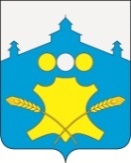 АдминистрацияБольшемурашкинского муниципального районаНижегородской областиПОСТАНОВЛЕНИЕ09.10.2015г.							№  500О внесении  изменений в постановление администрацииБольшемурашкинского муниципального района от 06.06.2012г. № 374              В целях приведения в соответствие с действующим законодательством и в связи с выбытием из трудовых отношений некоторых членов комиссии, администрация Большемурашкинского муниципального района п о с т а н о в л я е т:	  Внести изменения в состав аттестационной ( квалификационной ) комиссии администрации Большемурашкинского муниципального района Нижегородской области утвержденной постановлением администрации Большемурашкинского муниципального района от 06.06.2012 г № 374 «Об утверждении положения об аттестационной (квалификационной) комиссии администрации Большемурашкинского муниципального района Нижегородской области и утвердить ее в следующем составе:Н.А.Беляков.        - глава администрации района, председатель комиссии;Р.Е.Даранов         - заместитель  главы администрации, председатель комитета по                                управлению экономикой, заместитель председателя комиссии;Е.В.Стеценко        - ведущий  специалист  сектора правовой, организационной, кадровой                                         работы и информационного обеспечения управления делами,                                  секретарь комиссии.Члены комиссии:Г.М.Лазарева       -  начальник сектора правовой, организационной, кадровой работы и   информационного обеспечения управления делами;Н.В.Лобанова       - зам.главы администрации,                                  начальник финансового управления администрации района;Д.А.Макаров        - заместитель главы администрации района ;И.Д.Садкова        - управляющий делами администрации района;М.Н.Морозов      - директор МБОУ Советской СШ, депутат Земского собрания (по                     согласованию);Н.А.Шальнова      - депутат Земского собрания  (по согласованию);Н.Л.Кожин          - председатель профкома госучреждений (по согласованию).Глава администрации района                                                                        Н.А.Беляков